Конкурсное задание 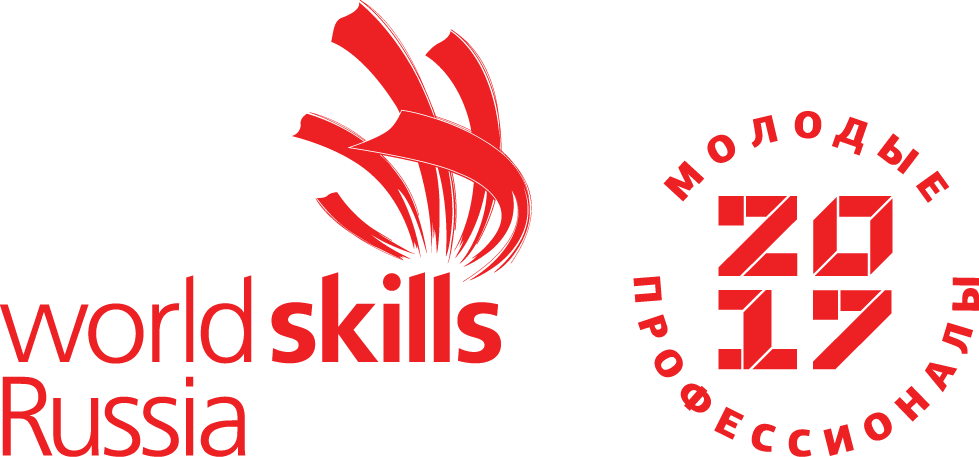 КомпетенцияПреподавание английского языка в дистанционном форматеКонкурсное задание включает в себя следующие разделы:Формы участия в конкурсе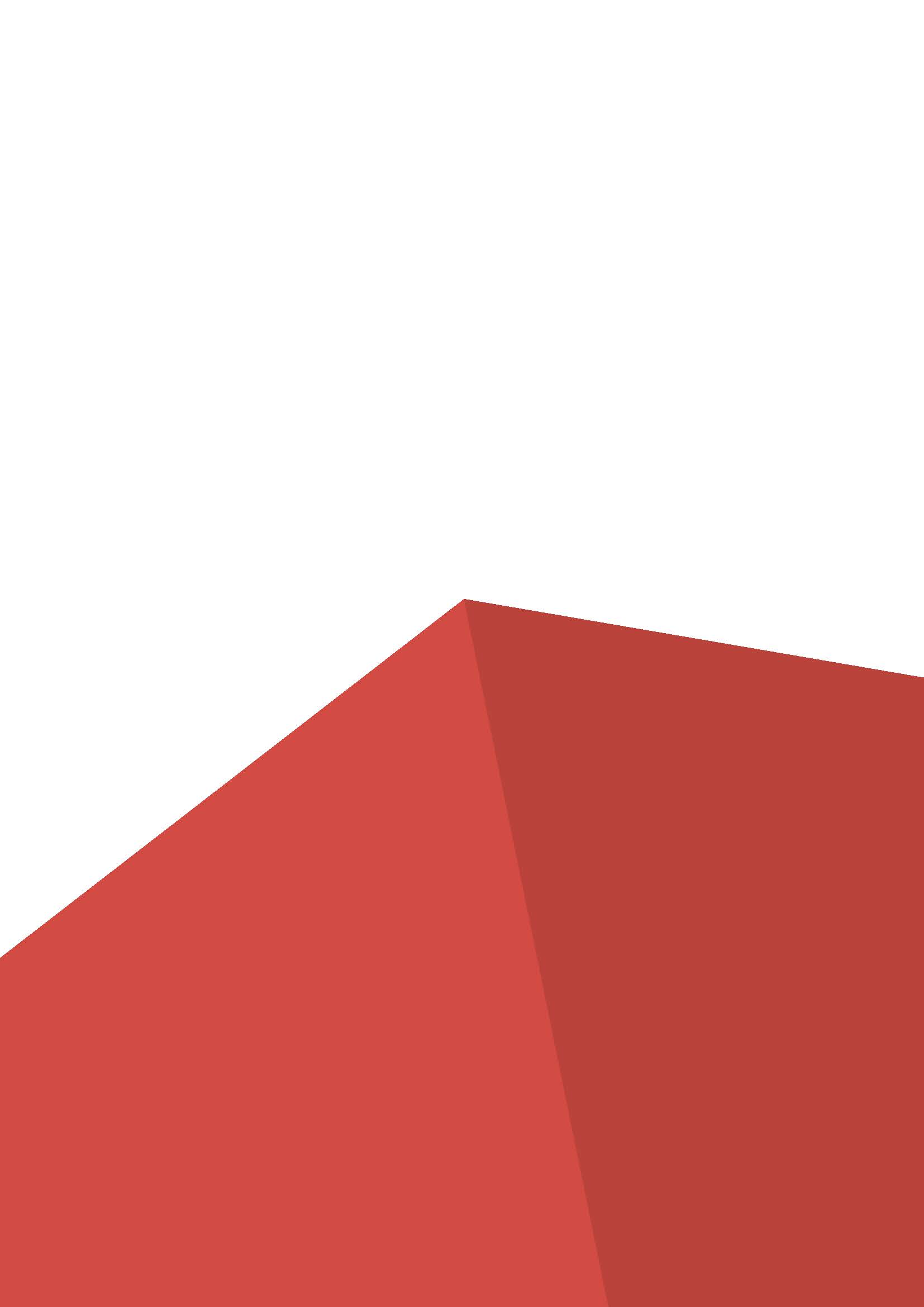 Задание для конкурсаМодули задания и необходимое времяКритерии оценкиНеобходимые приложенияКоличество часов на выполнение задания: 16 ч.1. ФОРМЫ УЧАСТИЯ В КОНКУРСЕИндивидуальный конкурс.2. ЗАДАНИЕ ДЛЯ КОНКУРСАСодержанием конкурсного задания является комплекс методологических и практических действий по организации и проведению дистанционных занятий с учениками.  Участники соревнований получают инструкцию и методические материалы. Конкурсное задание имеет несколько модулей, выполняемых последовательно. Конкурс включает в себя определение опосредованно уровня владения иностранным языком у учеников с последующими методическими рекомендациями, техническую и методическую подготовку к уроку в дистанционной среде, проведение урока в дистанционном формате и анализ урока участником.Окончательные аспекты критериев оценки уточняются членами жюри. Оценка производится как в отношении работы модулей, так и в отношении процесса выполнения конкурсной работы. Если участник конкурса не выполняет требования техники безопасности, подвергает опасности себя или других конкурсантов, такой участник может быть отстранен от конкурса.Время и детали конкурсного задания в зависимости от конкурсных условий могут быть изменены членами жюри.Конкурсное задание должно выполняться помодульно. Оценка также происходит от модуля к модулю. 3. МОДУЛИ ЗАДАНИЯ И НЕОБХОДИМОЕ ВРЕМЯМодули и время сведены в таблице 1 Таблица 1.Модуль 1: Определение уровня владения английским языком у ученика согласно шкале CEFR на основе собеседования и проектирование индивидуальной образовательной программы учащегосяУчастнику необходимо: - определить уровень владения английским языком у ученика по результатам устного собеседования с возможным привлечением заданий по описанию или обсуждению картинок/фотографий/видеозаписей, соответствующих разным уровням по шкале CEFR (от А1 до B2); определить цели, которые ставит перед собой ученик, начинающий заниматься английским языком.ОписаниеПровести оценку коммуникативной компетенции ученика, осуществив устное собеседование с использованием возможностей ZOOM, Skype, MS Teams (беседа, предъявление картинок или фотографий, совместный просмотр коротких видео), определить уровень владения языком ученика по нижеперечисленным аспектам и подобрать направленность и уровень курса для изучения учеником, составить индивидуальную образовательную программу курса.Проверяемые аспекты:Грамматика (соответствие воспринимаемых на слух используемых в речи грамматических явлений минимальному набору грамматических правил, изучаемых на каждом из уровней: А1-А2-В1-В2);Лексика (соответствие воспринимаемых на слух и используемых в речи лексических единиц минимальному активному словарю, соответствующему каждому из уровней: А1-А2-В1-В2);Аудирование (понимание студентом речи преподавателя и адекватная реакция на неё, а также понимание речи носителя языка, если в собеседовании использовались видео ролики);Говорение (развернутость высказываний, логичность их построения, правильное оформление устных высказываний – лексически, грамматически, интонационно, без искажения смысла сообщения.Алгоритм работы: Ознакомиться с предоставленной формой для заполнения. Осуществить видеозвонок ученику с обязательной видеофиксацей. Провести (приблизительно в течение 30 мин.) собеседование с применением заранее подготовленного плана и носителей визуальной информации (картинок, фотографий, видеозаписей – на усмотрение конкурсанта). Обратить внимание на то, какие цели ставит перед собой ученик, зачем ему нужны занятия английским языком? Допускается использование программ и платформ ZOOM, Skype, MS Teams.Заполнить соответствующую форму.Проанализировать полученные результаты. Определить уровень ученика на основе собеседования и заполненной формы.Дать развернутые рекомендации ученику для успешного обучения, включая уровень и направленность предлагаемого курса, названия рекомендуемых учебных пособий и дополнительных ресурсов с целью развития различных аспектов и навыков в соответствии с результатами собеседования (Приложение 2).Составить программу учебного курса (план с указанием общей темы каждого из учебных блоков, подтем для развития навыков чтения, письма, аудирования, говорения; целевая грамматика; технология проведения занятий; количество часов; форма проверки знаний, умений, навыков), указать пособия и дополнительные ресурсы, используя знания, умения и навыки, полученные в курсе методики преподавания английского языка и в ходе занятий по подготовке к чемпионату по международным стандартам Worldskills (Приложение 3).   Отчет: По окончании выполнения задания конкурсант предоставляет письменные работы.Модуль 2: Техническая и методическая подготовка к уроку в дистанционном формате.Задание: Осуществить техническую и методическую подготовку к уроку в дистанционном формате. В качестве ученика выступает волонтер, с которым конкурсант проводил собеседование в рамках Модуля 1.Тему и тип урока конкурсант определяет самостоятельно, основываясь на определенном уровне языка ученика, с которым осуществлялось собеседование.Примерный план урока, на который можно опираться в работе прикреплен в приложении 4 настоящего конкурсного задания. Готовые материалы урока должны содержать следующие компоненты:раздаточные и иные материалы для студента в формате, пригодном для совместной работы на уроке в дистанционном формате;план урока, пояснения и комментарии для учителя;целевые лексические единицы урока в формате, необходимом для добавления в электронный словарь для самостоятельного изучения и отработки студентом;описание технических средств и ПО, необходимых для проведения урока, а также альтернативных средств.Максимальное время на выполнение задания - 3 часа.Отчет: По окончании выполнения задания конкурсант предъявляет план урока, раздаточные материалы и иные материалы для урока, которые оцениваются с точки зрения правильности технической, языковой и методической подготовки.Модуль 3: Проведение урока в дистанционном формате с ученикомЗадание: Подготовка и проведение урока в дистанционном формате, с помощью средств онлайн-связи с учеником, видео и аудиозапись урока с изображением учителя и ученика, а также демонстрацией экрана учителя в одной записи.Специфика урока: образовательная онлайн среда, индивидуальное занятие. В качестве ученика выступает волонтер, с которым конкурсант проводил собеседование в рамках Модуля 1.Планом проведения урока является план, разработанный конкурсантом в модуле 2.Время выполнения задания – 2 часа, из которых длительность записи урока составляет в границах: 40-52 минуты. Алгоритм:Перед выполнением конкурсного задания участнику необходимо проверить оборудование.Проверка оборудования для выполнения задания осуществляется до начала выполнения задания.А) Установка чувствительности микрофонаБ) Проверка работоспособности веб-камерыВ) Проверка ПО3. После осуществления проверки работоспособности оборудования конкурсант переходит к выполнению конкурсного задания.4. Конкурсанту необходимо произвести видео и аудиозапись урока в соответствии с выбранной темой урока, используя соответствующее ПО.Отчет: Для проверки предоставляется видеозапись урока.Модуль 4. Анализ проведенного урока.Задание: Конкурсант предоставляет письменный самоанализ урока, проведенного в Модуле 5 по видеозаписи. Конкурсант готовит анализ своего урока на английском языке согласно плану и требованиям.REFLECTIONS (200-250 words)1. Have the aims and objections of the planned lesson been met? Expand on each objective.__________________________________________________________________________________________________________________________________________________________________________________________________________________2. Comment on strong points on the lesson done. What did you like about it?__________________________________________________________________________________________________________________________________________________________________________________________________________________3. Comment on the weak points of the lesson. What went not as planned and why. Suggest possible alterations to the lesson to make it better.__________________________________________________________________________________________________________________________________________________________________________________________________________________4. Overall perception of your lesson.__________________________________________________________________________________________________________________________________________________________________________________________________________________ На выполнение задания Модуля 4 отводится 2 часа.Отчет: Для проверки предоставляется заполненная форма для самоанализа и отчет конкурсанта.Модуль 5: Проверка уровня владения языковыми компетенциямиМодуль 5 состоит из двух частей – письменной и устной.     Письменная часть Модуля 5 включает в себя три задания. Конкурсанту необходимо произвести отбор и проанализировать языковой материал с точки зрения его ценности для ученика и с целью обеспечения понимания данного языкового материала. Также конкурсант должен продемонстрировать умение выполнять письменную работу в двух форматах - личное письмо (150-170 слов) и эссе (200-250 слов), следуя правилам грамматики, стиля и пунктуации. Устная часть представляет из себя видеозапись монолога (до 2 минут), в котором конкурсант должен дать развернутое мнение по заданной теме, доказав свою точку зрения и показав преимущества и недостатки разных мнений по заданной теме. В речи конкурсанта должны быть использованы лексические единицы и грамматические структуры уровня не ниже В2, а также соблюдены нормы произношения и интонации. Допускается как британское, так и американское произношение.Алгоритм выполнения:1. Конкурсант получает задания для письменной части. Внимательно знакомится с инструкцией по выполнению заданий. 2.   Последовательно выполняет все три задания письменной части.3. После выполнения заданий письменной части конкурсант получает задания для устной части. Внимательно знакомится с инструкцией по выполнению задания. 4. Перед выполнением задания по устной части конкурсанту необходимо проверить оборудование.5. Проверка оборудования для выполнения задания по устной части осуществляется за 15 минут до начала выполнения задания.А) Установка чувствительности микрофонаБ) Проверка работоспособности веб-камерыВ) Проверка ПО6. После осуществления проверки работоспособности оборудования конкурсант переходит к выполнению задания устной части.Конкурсанту необходимо произвести видеозапись монолога на заданную тему - дать развернутое мнение по заданной теме, доказав свою точку зрения и показав преимущества и недостатки разных мнений по заданной теме.        Отчет: По окончании выполнения задания конкурсант предоставляет письменные работы и видеозапись устного ответа на задание.Модуль 6: Разработка факультативного курса с онлайн поддержкой    Задание включает в себя две части: письменное описание курса и представление цифровых материалов для онлайн сопровождения.Допускается использование онлайн-платформ на усмотрение площадки-организатора: Discurs, Core, Google Class, Tilda, WixВремя выполнения — 3 часа1. Аннотация курса включает следующую информацию (на русском языке): 1) Название курса;2) Автор курса;3) Целевая аудитория (класс, требования к уровню подготовки (если нужно): основные, наиболее важные, знания, умения и навыки, которыми должен обладать обучающийся для успешного освоения курса, без которых приступать к освоению дисциплины невозможно);4) Цель и задачи курса;5) Достигаемые результаты курса, сформулированные в компетентностном формате в количестве 2-3.6) Формат курса (Смешанное обучение, серия вебинаров, онлайн курс)7) Трудоемкость в часах: на сколько недель рассчитан курс, недельная учебная нагрузка обучающегося по курсу?8) Структура курса и расписание: упорядоченный список тем (разделов) курса (допускается краткое описание) (Приложение 1);9) Рекомендации для участников курса (необходимое оборудование, формы взаимодействия, порядок прохождения).10) Информационные ресурсы (при необходимости, список дополнительных источников информации (книги, метод. пособия и т.д.) и ссылки на них.2. Цифровые разработки включают (на английском языке):1)  Промовидео (длительность до 2 минут).РекомендацииПромовидео может содержать:1) информацию об авторе курса2) демонстрацию материалов, отражающих наиболее интересные и красочные моменты курса;3) перечень полученных навыков по итогам прохождения всего курса;4) текст от авторов курса (краткий, лаконичный, оригинальный).2. Главная страница курса (размещенная на выбранном ресурсе, открывающаяся по ссылке, представленной в письменном отчете)РекомендацииРаздел «Общее» может содержать:1) фото и информацию об авторе курса со ссылкой на собственную страницу или сайт2) промовидео;3) логотип курса;4) длительность и трудоемкость курса;6) цель / планируемые результаты обучения (на английском языке);5) дерево/меню/вкладки, отображающие элементы курса (форум, глоссарий, разделы (количество и темы))Алгоритм выполнения:1. Конкурсант получает задания для создания прототипа факультативного курса с указанием общей направленности курса:2. Создает аннотацию курса3. Выбирает платформу для размещения курса или онлайн сопровождения курса4. Оформляет интерфейс первой страницы курса (раздел «Общее»)5. Снимает проморолик для курса и размещает его на выбранном ресурсе;6. Предоставляет ссылку на курс        Отчет: По окончании выполнения задания конкурсант предоставляет письменные работы и видеозапись проморолика.4. Критерии оценкиВ данном разделе определены критерии оценки и количество начисляемых баллов (субъективные и объективные) таблица 2. Общее количество баллов задания/модуля по всем критериям оценки составляет 100.Таблица 2.Субъективные оценки - Не применимо.5. Приложения к заданиюПриложение 1.Структура факультативного курсаПриложение 2Анализ результатов собеседованияФорма анализа вводного собеседованияПродолжительность вводного собеседования ______________________Цель ученика:_____________________________________________________________________________________________________________Оценка знаний и навыков студента:оценка уровня знания лексического материалаПеречислите целевые тематические лексические единицы, использованные студентом для ответов на вопросы учителя, описания картинок/фотографий, в беседе по видео ролику:_____________________________________________________________________________________________________________________________________________________________________________________Перечислите затруднения, испытанные студентом при работе с лексическим материалом (не мог подобрать нужного слова или выражения, путал значения слов или выражений, прибегал к подсказкам преподавателя):_____________________________________________________________________________________________________________________________________________________________________________________Определите, какому уровню по шкале CEFR соответствует лексический запас студента: _____________________________________________________________оценка уровня знания грамматического материалаПеречислите грамматические целевые единицы урока:______________________________________________________________________________________________________________________________________________________________________________________________________________________________________________________________________________________________________________________________________________________________________________Процент незнакомого материала:_________________________________Трудности, возникшие с применением грамматики в монологической и диалогической речи:_______________________________________________________________________________________________________________________________________________________________________________________Определите, какому уровню по шкале CEFR соответствуют знания студента по грамматике:________________________________________оценка уровня навыка аудированияПреподаватель адаптировал речь и инструкции для уровня навыков аудирования у студента (да/нет, комментарий):_______________________________________________________________________________________________________________________________________________________________________________________Насколько сложны были данные инструкции и уровень языка преподавателя для студента?__________________________________________________________________________________________________________________________Определите уровень говорения ПРЕПОДАВАТЕЛЯ согласно шкале CEFR ________________________________________________________Какие сложности возникли у студента при обработке речи преподавателя:____________________________________________________________________________________________________________________________________________________________________________________________________________________________________________________Смог ли студент адекватно реагировать на речь преподавателя без помощи последнего? (да/нет, комментарий) __________________________________________________________________________________________________________________________Соответствует ли уровень владения навыком аудирования студента уровню говорения ПРЕПОДАВАТЕЛЯ? (да/нет) ___________________Определите уровень владения навыком аудирования студента согласно шкале CEFR:__________________________________________________оценка уровня навыка говоренияОпределите уровень сложности вопросов и заданий для устной беседы согласно шкале CEFR:_________________________________________Какие сложности возникли у студента при говорении?_______________________________________________________________________________________________________________________________________________________________________________________Справлялся ли студент с заданиями на говорение без помощи преподавателя? (да/нет, комментарий)_______________________________________________________________________________________________________________________________________________________________________________________Насколько беглой была речь студента? ___________________________Насколько развернутыми были ответы студента? __________________________________________________________________________________________________________________________Насколько лексически, грамматически, интонационно говорение не искажало смысл передаваемого сообщения? _______________________________________________________________________________________________________________________________________________________________________________________Определите уровень владения навыком говорения студента согласно шкале CEFR:__________________________________________________Оценка уровня сформированности коммуникативной компетенции:участие в диалоге – ситуация общения на уроке с учетом пройденных лексических единиц и тем; умение реагировать на вопросы;презентация монологических высказываний – развёрнутость и логическая структура ответа, умение аргументированно отстаивать собственную позицию, приводить в качестве пояснения/доказательства факты из реальной жизни, примеры из художественной и нехудожественной литературы, кинематографа, истории, естественных наук, политики и экономики;соблюдение элементарных норм и правил речевого этикета, принятых в стране изучаемого языка.___________________________________________________________________________________________________________________________________________________________________________________________________________________________________________________________________________________________________________________________________________________________________________________________________________________________________________________________________________________________________________________________________________________________Общая характеристика языковой компетенции студентаОцените уровень студента по шкале CEFR ______________________Приложение 3 Индивидуальная образовательная программаЦелевое назначение______________________________________________________________________________________________________________________________________________________________________________________________________________________________________________________________________Характеристика учащегося, которому адресована программа________________________________________________________________________________________________________________________________________________________________________________________________________________________________________________________________________________________________________________________________________Курс (наименование одного или нескольких УМК с обозначенным уровнем по шкале CEFR)______________________________________________________________________________________________________________________________________________________________________________________________________________________________________________________________________Дополнительные ресурсы (сайты сети Интернет, видео и фильмы, художественная и нехудожественная литература, обучающие игры)______________________________________________________________________________________________________________________________________________________________________________________________________________________________________________________________________Продолжительность обучения – (Пример:3 месяца, 2 раза в неделю по 90 минут)Ожидаемый результат________________________________________________________________________________________________________________________________________________________________________________________________________________________________________________________________________________________________________________________________________Таблица для составления индивидуальной программы и пример ее заполнения:Рекомендации ученику_______________________________________________________________________________________________________________________________________________________________________________________________________________________________________________________________________________________________________________________________________________________________________________________________________________________________________________________________________________________________________________________________________________________________________________________________________________________________________________________________Приложение 4Lesson PlanPre-plan:Lesson sequence:№ п/пНаименование модуляРабочее времяВремя на задание1Модуль 1: Определение уровня владения английским языком у ученика согласно шкале CEFR на основе собеседования и проектирование индивидуальной образовательной программы учащегосяС13 часа2Модуль 2: Техническая и методическая подготовка к уроку в дистанционном формате С13 часа3Модуль 3: Проведение урока в дистанционном формате с учеником С12 часа4Модуль 4: Самоанализ проведенного урокаС22 часа5Модуль 5: Проверка уровня владения языковыми компетенциями С23 часа6Модуль 6: Разработка факультативного курса с онлайн поддержкойС23 часаКритерийКритерийБаллыБаллыБаллыМнение судейИзмеримаяВсегоAОпределение уровня владения английском языком у ученика11516BТехническая и методическая подготовка к уроку в дистанционном формате 101020CПроведение урока в дистанционном формате с учеником82028DСамоанализ проведенного урока178EПроверка уровня владения языковыми компетенциями51318FРазработка факультативного курса с онлайн-поддержкой4610Всего100План-графикНазвание разделаКомпоненты курсаСпособы контроля за освоением разделаОжидаемые результаты Неделя 1/ часы / даты1. Видео-лекцияТестирование, высказывание в чате на тему, эссе ...УЗНАЕТ:НАУЧИТСЯ:ПОЛУЧИТ ВОЗМОЖНОСТЬ НАУЧИТЬСЯ:Неделя 1/ часы / даты2. Тестирование, высказывание в чате на тему, эссе ...УЗНАЕТ:НАУЧИТСЯ:ПОЛУЧИТ ВОЗМОЖНОСТЬ НАУЧИТЬСЯ:Неделя 1/ часы / даты3.Тестирование, высказывание в чате на тему, эссе ...УЗНАЕТ:НАУЧИТСЯ:ПОЛУЧИТ ВОЗМОЖНОСТЬ НАУЧИТЬСЯ:Неделя 2Неделя 3Общее название учебного блокаРазговорные подтемы для чтения, заданий на аудирование, говорение, письмо.Грамматика Технологии проведения занятий (видеоурок, самостоятельные занятия, СДО)Количество часов, выделяемых на темуФорма проверки(грамматический тренинг, тестирование, написание сочинения / эссе, беседа, презентация по пройденной теме и др.)Sunny daysЧтение: текст Weather and seasonsАудирование: My plans for the weekend if the weather holdsГоворение: Climate change and global warmingПисьмо: My favourite activities in winter/summerFuture simple, Present Continuous for future plans, “to be going to”, Present Simple for timetables and schedulesВидеоурок, самостоятельные занятия (выполнение домашнего задания)6Тестирование, написание эссеLevel, ageLesson durationMain aim   Secondary aimsTarget languageAssumptions Expected problemsExpected problemsSolutions Solutions Introduction (5 minutes)      Presentation(15 min)Practice 1Pair work (10 mins)  Practice 2 Individual work (10 mins) Production Group work (30 mins)Plenary(15 mins)Homework(5 mins)